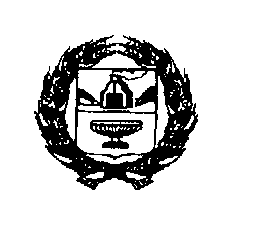 ПЛОСКОСЕМИНСКИЙ   СЕЛЬСКИЙ СОВЕТ НАРОДНЫХ ДЕПУТАТОВ ПЛОСКОСЕМИНСКОГО СЕЛЬСОВЕТА РЕБРИХИНСКОГО РАЙОНА АЛТАЙСКОГО КРАЯРЕШЕНИЕ27.07.2015г.                 № 17                                                  п. Плоскосеминский О принятии Правил землепользования и застройки части территории муниципального образования Плоскосеминский сельсовет Ребрихинского района Алтайского краяВ соответствии ст. 28 Федеральным законом от 06.10.2003 № 131-ФЗ "Об общих принципах организации местного самоуправления в Российской Федерации", Градостроительным кодексом Российской Федерации от 29.12.2004 №190-ФЗ, Уставом муниципального образования Плоскосеминский сельсовет Ребрихинского района Алтайского края, учитывая результаты публичных слушаний, протокол и заключение публичных слушаний по проекту изменений в правила землепользования и застройки части территории муниципального образования Плоскосеминский сельсовет Ребрихинского района Алтайского края, Плоскосеминский сельский Совет народных депутатов Плоскосеминского сельсовета Ребрихинского района Алтайского края,РЕШИЛ:Утвердить Правила землепользования и застройки части территории муниципального образования Плоскосеминский сельсовет Ребрихинского района Алтайского края.2. Настоящее решение обнародовать на информационном стенде Администрации сельсовета, а также на официальном сайте Администрации Ребрихинского района.3. Контроль за исполнением настоящего решения возложить на постоянную комиссию мандатную и по правовым вопросам .Глава сельсовета:                                                                       О.Ф. ЕрмоловичСодержание ЧАСТЬ I. ПОРЯДОК ПРИМЕНЕНИЯ ПРАВИЛ ЗЕМЛЕПОЛЬЗОВАНИЯ И ЗАСТРОЙКИ И ВНЕСЕНИЯ В НИХ ИЗМЕНЕНИЙ	33ГЛАВА 1. Общие положения	33Статья 1. Назначение и содержание настоящих Правил	33Статья 2. Основные понятия, используемые в настоящих Правилах	33Статья 3. Правовой статус и сфера действия настоящих  Правил	36Статья 4. Порядок внесения изменений в настоящие Правила	37Статья 5. Открытость и доступность информации о землепользовании и застройке	38ГЛАВА 2. Полномочия органов местного самоуправления по регулированию землепользования и застройки	38Статья 6. Полномочия Администрации Ребрихинского района в области землепользования и застройки	38Статья 7. Полномочия Администрации Плоскосеминского сельсовета в области землепользования и застройки	39Статья 8. Полномочия представительного органа поселения (Плоскосеминского сельского Совета народных депутатов Плоскосеминского сельсовета Ребрихинского района Алтайского края) в области землепользования и застройки	39Статья 9. Полномочия Комиссии по подготовке проекта Правил землепользования и застройки	40ГЛАВА 3. Порядок изменения видов разрешенного использования земельных участков и объектов капитального строительства на территории Плоскосеминского сельсовета	40Статья 10. Порядок изменения видов разрешенного использования земельных участков и объектов капитального строительства	40Статья 11. Порядок предоставления разрешения на условно разрешенный вид использования земельного участка или объекта капитального строительства	40Статья 12. Порядок предоставления разрешения на отклонение от предельных параметров разрешенного строительства, реконструкции объектов капитального строительства	42ГЛАВА 4. Порядок подготовки документации по планировке территории Плоскосеминского сельсовета	42Статья 13. Назначение, виды и состав документации по планировке территории сельсовета	42Статья 14. Порядок подготовки, принятия решения об утверждении или об отклонении  проектов планировки и проектов межевания территории.	43Статья 15. Порядок подготовки градостроительных планов земельных участков	44ГЛАВА 5. Публичные слушания по вопросам землепользования и застройки	45Статья 16. Общие положения организации и проведения публичных слушаний по вопросам землепользования и застройки	45Статья 17. Сроки проведения публичных слушаний.	46Статья 18. Полномочия Комиссии в области организации и проведения публичных слушаний	46Статья 19. Проведение публичных слушаний по вопросам предоставления разрешения на условно разрешенный вид использования земельного участка или объекта капитального строительства и на отклонение от предельных параметров разрешенного строительства, реконструкции объектов капитального строительства	47Статья 20. Организация и проведение публичных слушаний по проектам планировки территории и проектам межевания территории, подготовленным в составе документации по планировке территории	47ЧАСТЬ II. КАРТЫ ГРАДОСТРОИТЕЛЬНОГО ЗОНИРОВАНИЯ. ГРАДОСТРОИТЕЛЬНЫЕ РЕГЛАМЕНТЫ	48ГЛАВА 6. Градостроительное зонирование	48Статья 21. Карты градостроительного зонирования	48Статья 22. Виды территориальных зон, обозначенных на Картах градостроительного зонирования	48Статья 23. Линии градостроительного регулирования	49ГЛАВА 7. Градостроительные ограничения и особые условия использования территории	49Статья 24. Виды зон градостроительных ограничений	49Статья 25. Зоны с особыми условиями использования территорий Плоскосеминского сельсовета	49Статья 26. Зоны действия опасных природных или техногенных процессов	50Статья 27. Зоны действия публичных сервитутов	50ГЛАВА 8. Градостроительные регламенты. Параметры разрешенного использования земельных участков и объектов капитального строительства	51Статья 28. Порядок установления градостроительного регламента	51Статья 29. Виды разрешенного использования земельных участков и объектов капитального строительства	52Статья 30. Использование объектов недвижимости, не соответствующих установленному градостроительному регламенту	53Статья 31. Градостроительные регламенты на территориях зон индивидуальной жилой застройки	54Статья 32. Градостроительные регламенты на территориях зон административно-делового назначения	56Статья 33. Градостроительные регламенты на территориях зон производственного назначения	58Статья 34. Градостроительные регламенты на территориях зон инженерной и транспортной инфраструктуры	59Статья 35. Градостроительные регламенты в зонах рекреационного назначения	60Статья 36. Зона акваторий	61ЧАСТЬ III. ИНЫЕ ВОПРОСЫ ЗЕМЛЕПОЛЬЗОВАНИЯ И ЗАСТРОЙКИ ТЕРРИТОРИИ ПЛОСКОСЕМИНСКОГО СЕЛЬСОВЕТА	61ГЛАВА 9. Регулирование землепользования и застройки на территории Плоскосеминского сельсовета	61Статья 37. Публичные сервитуты	61Статья 38. Основные принципы организации застройки территории сельсовета	63Статья 39. Проектная документация объекта капитального строительства	64Статья 40. Государственная экспертиза и утверждение проектной документации	64Статья 41. Выдача разрешения на строительство	65Статья 42. Выдача разрешения на ввод объекта в эксплуатацию	65Статья 43. Осуществление строительства, реконструкции, капитального ремонта объекта капитального строительства, строительного контроля и государственного строительного надзора	66ГЛАВА 10. Заключительные положения	66Статья 44. Действие настоящих Правил по отношению к ранее возникшим правоотношениям	66Статья 45. Действие настоящих Правил по отношению к градостроительной документации	66ПРИЛОЖЕНИЕ	67ПОРЯДОК ПРИМЕНЕНИЯ ПРАВИЛ ЗЕМЛЕПОЛЬЗОВАНИЯ И ЗАСТРОЙКИ И ВНЕСЕНИЯ В НИХ ИЗМЕНЕНИЙОбщие положенияНазначение и содержание настоящих ПравилНастоящие Правила в соответствии с Градостроительным кодексом Российской Федерации, законом Алтайского края «О градостроительной деятельности на территории Алтайского края», вводят систему регулирования землепользования и застройки, которая основана на функциональном зонировании территории Плоскосеминского сельсовета, установлении градостроительных регламентов – ограничений использования территории.Правила регламентируют следующую деятельность органов и должностных лиц местного самоуправления, физических и юридических лиц в области землепользования и застройки:– предоставление разрешения на условно разрешенный вид использования земельного участка или объекта капитального строительства;– предоставление разрешения на отклонение от предельных параметров разрешенного строительства, реконструкции объектов капитального строительства;– организация и проведение публичных слушаний по вопросам землепользования и застройки;–организация разработки и согласования, утверждение проектной документации по планировки территории муниципального образования;– организация подготовки документации по планировке территории;– установление публичных сервитутов;– внесение изменений в настоящие Правила.Настоящие Правила содержат:общую часть (порядок применения настоящих Правил и внесения в них изменений);карты градостроительного зонирования;градостроительные регламенты.Основные понятия, используемые в настоящих ПравилахВ целях применения настоящих Правил, используемые в них понятия, употребляются в следующих значениях:– виды разрешенного использования земельных участков и объектов капитального строительства – виды деятельности, осуществлять которые на земельных участках и в иных объектах недвижимости разрешено в силу указания этих видов в градостроительных регламентах при соблюдении требований, установленных настоящими Правилами и иными нормативными правовыми актами;– временные объекты – постройки, необходимые для использования при строительстве объекта капитального строительства, размещаемые на специально предоставленных земельных участках на срок осуществления строительства (реконструкции, капитального ремонта) и подлежащие демонтажу после прекращения деятельности, для которой они возводились; а так же киоски, павильоны, навесы и другие подобные постройки;– вспомогательный вид использования – вид использования земельного участка, необходимый для обеспечения разрешенного (основного) вида деятельности;– высота строения – расстояние по вертикали, измеренное от проектной отметки до наивысшей точки плоской крыши  или до наивысшей точки конька скатной крыши;– градостроительная деятельность - деятельность по развитию территорий, в том числе городов и иных поселений, осуществляемая в виде территориального планирования, градостроительного зонирования, планировки территории, архитектурно-строительного проектирования, строительства, капитального ремонта, реконструкции объектов капитального строительства, эксплуатации зданий, сооружений;– градостроительная документация – документы территориального планирования (генеральный план муниципального образования, …) и документация по планировке территории (проекты межевания и градостроительные планы земельных участков, …) обобщенное наименование документов территориального планирования Российской Федерации, субъектов Российской Федерации, муниципальных образований, документов градостроительного зонирования муниципальных образований и документации по планировке территорий муниципальных образований, иных документов, разрабатываемых в дополнение к перечисленным, в целях иллюстрации или детальной проработки принятых проектных решений с проработкой архитектурно-планировочных решений по застройке территории, разрабатываемых на профессиональной основе;– градостроительное зонирование – зонирование территории муниципальных образований в целях определения территориальных зон и установления градостроительных регламентов;– градостроительное регулирование – деятельность органов государственной власти и органов местного самоуправления по упорядочению градостроительных отношений, возникающих в процессе градостроительной деятельности, осуществляемая посредством принятия законодательных и иных нормативных правовых актов, утверждения и реализации документов территориального планирования, документации по планировке территории и правил землепользования и застройки;– градостроительный регламент – устанавливаемые в пределах границ соответствующей территориальной зоны виды разрешенного использования земельных участков, равно как всего, что находится над и под поверхностью земельных участков и используется в процессе их застройки и последующей эксплуатации объектов капитального строительства, предельные (минимальные и (или) максимальные) размеры земельных участков и предельные параметры разрешенного строительства, реконструкции объектов капитального строительства, а также ограничения использования земельных участков и объектов капитального строительства;– земельный участок – часть поверхности земли (в том числе почвенный слой), границы которой описаны и удостоверены в установленном порядке;– зоны с особыми условиями использования территорий - охранные, санитарно-защитные зоны, зоны охраны объектов культурного наследия (памятников истории и культуры) народов Российской Федерации (далее - объекты культурного наследия), водоохранные зоны, зоны санитарной охраны источников питьевого и хозяйственно-бытового водоснабжения, зоны охраняемых объектов, иные зоны, устанавливаемые в соответствии с законодательством Российской Федерации;– инженерная, транспортная, и социальная инфраструктуры – комплекс сооружений и коммуникаций транспорта, связи, инженерного обеспечения, а также объектов социального и культурно-бытового обслуживания населения, обеспечивающий устойчивое развитие и функционирование населённого пункта;– капитальный ремонт – техническое переоснащение объектов с целью восстановления или улучшения эксплуатационных качеств, наружной и внутренней отделки без изменения технико-экономических показателей, функционального назначения и архитектурного облика. При этом может осуществляться экономически целесообразная модернизация здания и объекта, его перепланировка, не вызывающие изменений основных технико-экономических показателей;– коэффициент использования земельного участка – отношение суммарной общей площади всех объектов капитального строительства на земельном участке (существующих и тех, которые могут быть построены дополнительно) к площади земельного участка;– красные линии – линии, которые обозначают существующие, планируемые (изменяемые, вновь образуемые) границы территорий общего пользования, границы земельных участков, на которых расположены, линии электропередачи, линии связи (в том числе линейно-кабельные сооружения), трубопроводы, автомобильные дороги, железнодорожные линии и другие подобные сооружения (далее – «линейные объекты»);– минимальная площадь земельного участка – минимально допустимая площадь земельного участка, установленная градостроительным регламентом определенной территориальной зоны;– линии регулирования застройки – линии отступа от красных линий в целях определения места допустимого размещения зданий, строений, сооружений;– максимальная плотность застройки – плотность застройки (кв.м общей площади строений на 1га), устанавливаемая для каждого типа застройки, которую не разрешается превышать при освоении площадки или при ее реконструкции;– некапитальный объект недвижимости – здание или сооружение, у которого отсутствует или не соответствует параметрам или характеристикам один из конструктивных элементов, влияющих на степень капитальности (фундаменты, стены, перекрытия, кровля);– объекты индивидуального жилищного строительства – отдельно стоящие жилые дома с количеством этажей не более чем три, предназначенные для проживания одной семьи;– объект капитального строительства – здание, строение, сооружение, а также объекты, строительство которых не завершено (далее - объекты незавершенного строительства), за исключением временных построек, киосков, навесов и других подобных построек;– правила землепользования и застройки – документ градостроительного зонирования, который утверждается нормативными правовыми актами органов местного самоуправления, и в котором устанавливаются территориальные зоны, градостроительные регламенты, порядок применения такого документа и порядок внесения в него изменений;– процент застройки– отношение суммарной площади земельного участка, которая может быть застроена, ко всей площади земельного участка;– придомовая территория – часть земельного участка, на котором расположен многоквартирный дом, с элементами озеленения и благоустройства и иными предназначенными для обслуживания, эксплуатации и благоустройства данного дома объектами, входящими в состав общего имущества многоквартирного дома;– приквартирный участок – земельный участок, предназначенный для использования и содержания квартиры в блокированном жилом доме;– приусадебный участок – земельный участок, предназначенный для строительства, эксплуатации и содержания индивидуального жилого дома;– публичные слушания – форма непосредственного участия населения в осуществлении местного самоуправления посредством публичного обсуждения проектов муниципальных правовых актов и вопросов в сфере градостроительной деятельности, планируемой к проведению на территории муниципального образования;– публичный сервитут – право ограниченного пользования чужой недвижимостью, установленное посредством нормативного правового акта (актов) или договора между администрацией поселения и физическим или юридическим лицом на основании градостроительной документации и настоящих Правил в случаях, если это определяется государственными или общественными интересами;– разрешенное использование – использование земельных участков и объектов капитального строительства в соответствии с градостроительными регламентами и ограничениями, установленными законодательством;– разрешение на строительство – документ, подтверждающий соответствие проектной документации требованиям градостроительного плана земельного участка и дающий застройщику право осуществлять строительство, реконструкцию объектов капитального строительства, а также их капитального ремонта, за исключением случаев предусмотренных ГК РФ;– разрешение на ввод объекта в эксплуатацию – документ, который удостоверяет выполнение строительства, реконструкции объекта капитального строительства в полном объеме в соответствии с разрешением на строительство, соответствие построенного, реконструированного объекта капитального строительства градостроительному плану земельного участка или в случае строительства, реконструкции линейного объекта проекту планировки территории и проекту межевания территории, а также проектной документации;– реконструкция объектов капитального строительства (за исключением линейных объектов) – изменение параметров объекта капитального строительства, его частей (высоты, количества этажей, площади, объёма), в том числе надстройка, перестройка, расширение объекта капитального строительства, а также замена и (или) восстановление несущих строительных конструкций объекта капитального строительства, за исключением замены отдельных элементов таких конструкций на аналогичные или иные улучшающие показатели таких конструкций элементы и (или) восстановления указанных элементов;– строительство – создание зданий, строений, сооружений (в том числе на месте сносимых объектов капитального строительства);– территориальные зоны – зоны, для которых в правилах землепользования и застройки определены границы и установлены градостроительные регламенты;– территории общего пользования – территории, которыми беспрепятственно пользуется неограниченный круг лиц (в том числе площади, улицы, проезды, набережные, береговые полосы водных объектов общего пользования, скверы, бульвары);– территориальное планирование – планирование развития территорий, в том числе для установления функциональных зон, определения планируемого размещения объектов федерального значения, объектов регионального значения, объектов местного значения;– функциональные зоны – зоны, для которых документами территориального планирования определены границы и функциональное назначение;– объекты вспомогательного назначения - строения и сооружения предназначенные для хозяйственно-бытового обеспечения объектов капитального строительства, в соответствии с действующими нормами проектирования объектов основного назначения. – хозяйственные постройки – расположенные на приусадебном земельном участке сараи, бани, теплицы, навесы, погреба, колодцы и другие сооружения, используемые исключительно для личных, и иных нужд, не связанных с осуществлением предпринимательской деятельности.Иные термины, употребляемые в настоящих Правилах, применяются в значениях, используемых в федеральном законодательстве и краевом законодательстве, а также в нормативных правовых актах органов местного самоуправления.Правовой статус и сфера действия настоящих  Правил1. Правила разработаны на часть территории муниципального образования  в соответствии со ст. 31 п.4 Градостроительного кодекса РФ. 2. В дальнейшем изменения вносятся в данные Правила землепользования и застройки относительно других частей территорий муниципального образования, а так же после разработки генерального плана поселения.3. Правила в соответствии с Градостроительным кодексом РФ и Земельным кодексом РФ вводят на территории муниципального образования систему регулирования землепользования и застройки.4. Настоящие Правила утверждаются Плоскосеминским сельским Советом народных депутатов Плоскосеминского сельсовета Ребрихинского района Алтайского края и являются нормативным правовым актом, действующим на территории муниципального образования Плоскосеминский сельсовет. 5. Документация по планировке территории разрабатывается на основе Генерального плана муниципального образования, Правил и не должна им противоречить.6. Настоящие Правила обязательны для органов местного самоуправления, физических и юридических лиц, осуществляющих и контролирующих градостроительную деятельность на территории муниципального образования.Порядок внесения изменений в настоящие Правила1. Изменениями настоящих Правил считаются любые изменения текста Правил, карты градостроительного зонирования либо градостроительных регламентов.2. Основанием для рассмотрения Главой Администрации Плоскосеминского сельсовета вопроса о внесении изменений в настоящие Правила являются:1) несоответствие Правил утвержденному генеральному плану поселения, схеме территориального планирования муниципального района, возникшее в результате внесения в генеральный план или схему территориального планирования муниципального района изменений;2) поступление предложений об изменении границ территориальных зон, изменении градостроительных регламентов.3. Предложения о внесении изменений в Правила в комиссию направляются:1) федеральными органами исполнительной власти в случаях, если настоящие Правила могут воспрепятствовать функционированию, размещению объектов капитального строительства федерального значения;2) органами исполнительной власти Алтайского края в случаях, если настоящие Правила могут воспрепятствовать функционированию, размещению объектов капитального строительства краевого значения;3) органами местного самоуправления Ребрихинского района, в случаях, если настоящие Правила могут воспрепятствовать функционированию, размещению объектов капитального строительства местного значения;4) органами местного самоуправления Плоскосеминского сельсовета в случаях, если необходимо совершенствовать порядок регулирования землепользования и застройки на территории сельсовета, межселенных территорий;5) физическими или юридическими лицами в инициативном порядке либо в случаях, если в результате применения настоящих Правил, земельные участки и объекты капитального строительства не используются эффективно, причиняется вред их правообладателям, снижается стоимость земельных участков и объектов капитального строительства, не реализуются права и законные интересы граждан и их объединений.4. Предложения о внесении изменений в настоящие Правила направляются  в письменной форме в комиссию по землепользованию и застройке (далее – Комиссия). Комиссия в течение тридцати дней со дня поступления предложения о внесении изменения в правила землепользования и застройки осуществляет подготовку заключения, в котором содержатся рекомендации о внесении в соответствии с поступившим предложением изменения в правила землепользования и застройки или об отклонении такого предложения с указанием причин отклонения, и направляет это заключение Главе Администрации Плоскосеминского сельсовета.5. В случае если внесение изменений в Правила землепользования и застройки связано с размещением или реконструкцией отдельного объекта капитального строительства, публичные слушания по внесению изменений в Правила проводятся в границах территории, планируемой для размещения или реконструкции такого объекта, и в границах устанавливаемой для такого объекта зоны с особыми условиями использования территорий.6. Глава Администрации Плоскосеминского сельсовета с учетом рекомендаций, содержащихся в заключении комиссии, в течение тридцати дней принимает решение о подготовке проекта о внесении изменения в правила землепользования и застройки или об отклонении предложения о внесении изменения в данные правила землепользования и застройки с указанием причин отклонения и направляет копию такого решения заявителям.7. Комиссия направляет решение о проведении публичных слушаний по проекту изменений в Правил землепользования и застройки правообладателям земельных участков, имеющих общую границу с земельным участком, на котором планируется осуществить размещение или реконструкцию отдельного объекта капитального строительства, правообладателям зданий, строений, сооружений, расположенных на земельных участках, имеющих общую границу с указанным земельным участком, и правообладателям помещений в таком объекте, а также правообладателям объектов капитального строительства, расположенных в границах зон с особыми условиями использования территорий. 8. Подготовка и утверждение правил землепользования и застройки, а также внесение в них изменений осуществляется в порядке, установленном статьями 31, 32, 33 Градостроительного кодекса Российской Федерации.Открытость и доступность информации о землепользовании и застройке1. Настоящие Правила являются открытыми для физических и юридических лиц.2. Администрация Плоскосеминского сельсовета обеспечивает возможность ознакомления с Правилами путём публикации Правил в средствах массовой информации, создания условий для ознакомления с настоящими Правилами в администрации муниципального образования, предоставления физическим и юридическим лицам услуг по оформлению выписок из Правил, а также по изготовлению необходимых копий, характеризующих условия застройки и землепользования применительно к отдельным земельным участкам и их массивам.3. Граждане имеют право участвовать в принятии решений по вопросам землепользования и застройки в соответствии с действующими нормативными правовыми актами Российской Федерации, Алтайского края и Ребрихинского района.4. Нормативные правовые акты муниципального образования в области землепользования и застройки, за исключением Генерального плана Плоскосеминского сельсовета, принятые до вступления в силу настоящих Правил землепользования и застройки, применяются в части, не противоречащей им.Полномочия органов местного самоуправления по регулированию землепользования и застройкиПолномочия Администрации Ребрихинского района в области землепользования и застройки1. Полномочия органов местного самоуправления муниципального образования Ребрихинский район Алтайского края в сфере регулирования землепользования и застройки устанавливаются Уставом муниципального образования в соответствии с федеральным и краевым законодательством.К полномочиям органов местного самоуправления муниципального образования Ребрихинский район в области землепользования и застройки в соответствии с Уставом относятся:1) выдача разрешений на строительство, разрешений на ввод объектов в эксплуатацию при осуществлении строительства, реконструкции, объектов капитального строительства, расположенных на территории Плоскосеминского сельсовета (за исключением случаев, предусмотренных Градостроительным кодексом Российской Федерации, иными федеральными законами), утверждение местных нормативов градостроительного проектирования поселений, резервирование земель и изъятие земельных участков в границах поселения для муниципальных нужд, осуществление муниципального земельного контроля за использованием земель поселения, осуществление в случаях, предусмотренных Градостроительным кодексом Российской Федерации, осмотров зданий, сооружений и выдача рекомендаций об устранении выявленных в ходе таких осмотров нарушений;2) иные полномочия, определенные федеральными законами и принимаемыми в соответствии с ними законами Алтайского края, Уставом муниципального образования Ребрихинский район Алтайского края.Полномочия Администрации Плоскосеминского сельсовета в области землепользования и застройки1. Полномочия органов местного самоуправления  муниципального образования Плоскосеминский сельсовет в сфере регулирования землепользования и застройки устанавливаются Уставом муниципального образования в соответствии с федеральным и краевым законодательством.К полномочиям органов местного самоуправления Плоскосеминского сельсовета в области землепользования и застройки в соответствии с Уставом относятся:решение о подготовке Генерального плана Плоскосеминского сельсовета; решение о подготовке Правил землепользования и застройки территории Плоскосеминского сельсовета и внесение изменений в них;утверждение подготовленной на основании Генерального плана муниципального образования документации по планировке территории (проектов планировки, проектов межевания, градостроительных планов земельных участков), за исключением случаев, предусмотренных Градостроительным кодексом Российской Федерации;назначение публичных слушаний по проекту Генерального плана муниципального образования Плоскосеминский сельсовет и проекту внесения в него изменений, по проекту Правил землепользования и застройки муниципального образования Плоскосеминский сельсовета и проекту внесения в них изменений, по проектам планировки территорий и проектам межевания территорий; 7) иные полномочия, определенные федеральными законами и принимаемыми в соответствии с ними законами Алтайского края, Уставом муниципального образования Плоскосеминский сельсовет.2. Полномочия могут передаваться согласно Федеральному закону от 06.10.2003 № 131-ФЗ Администрации Ребрихинского района Алтайского края.Полномочия представительного органа поселения (Плоскосеминского сельского Совета народных депутатов Плоскосеминского сельсовета Ребрихинского района Алтайского края) в области землепользования и застройкиК полномочиям Плоскосеминского сельского Совета народных депутатов Плоскосеминского сельсовета Ребрихинского района Алтайского края (далее – Совета депутатов) относятся:1) утверждение генерального плана поселения;2) утверждение правил землепользования и застройки;3) утверждение местных нормативов градостроительного проектирования поселения;4) принятие местных программ использования и охраны земель;5) установление порядка отнесения земель к землям особо охраняемых территорий местного значения, порядка использования и охраны земель, особо охраняемых территорий местного значения;6) утверждение в соответствии с генеральным планом поселения программ комплексного развития систем коммунальной инфраструктуры;7) установление права ограниченного пользования чужим земельным участком (публичного сервитута) для обеспечения интересов местного самоуправления или населения;8) иные полномочия, определенные федеральными законами и принимаемыми в соответствии с ними законами Алтайского края, Уставом муниципального образования Плоскосеминский сельсовет Ребрихинского района Алтайского края.Полномочия Комиссии по подготовке проекта Правил землепользования и застройки1. К полномочиям Комиссии – постоянно действующего органа по решению вопросов землепользования и застройки относятся:1) организация подготовки проекта правил землепользования и застройки, а также его доработки в случае несоответствия проекта землепользования и застройки требованиям технических регламентов, генеральному плану поселения, схеме территориального планирования района; 2) рассмотрение предложений о внесении изменений в правила землепользования и застройки и подготовка соответствующего заключения.2. Комиссия осуществляет свою деятельность согласно Положению о Комиссии, утверждаемому главой Администрации Плоскосеминского сельсовета, в соответствии с законом Алтайского края «О градостроительной деятельности на территории Алтайского края.Порядок изменения видов разрешенного использования земельных участков и объектов капитального строительства на территории Плоскосеминского сельсовета Порядок изменения видов разрешенного использования земельных участков и объектов капитального строительства1. Изменение одного вида разрешенного использования земельных участков и объектов капитального строительства на другой осуществляется в соответствии с градостроительным регламентом при условии соблюдения требований технических регламентов.2. Основные и вспомогательные виды разрешенного использования земельных участков и объектов капитального строительства правообладателями земельных участков и объектов капитального строительства  выбираются самостоятельно без дополнительных разрешений и согласования, за исключением органов государственной власти, органа местного самоуправления, государственных и муниципальных учреждений, государственных и муниципальных унитарных предприятий.3. Решения об изменении одного вида разрешенного использования земельных участков и объектов капитального строительства, расположенных на землях, на которые действие градостроительных регламентов не распространяется или для которых градостроительные регламенты не устанавливаются, на другой вид принимаются в соответствии с федеральными законами.Порядок предоставления разрешения на условно разрешенный вид использования земельного участка или объекта капитального строительства1. Предоставление разрешения на условно разрешенный вид использования земельного участка или объекта капитального строительства осуществляется в порядке, предусмотренном статьей 39 Градостроительного кодекса Российской Федерации.2. Физическое или юридическое лицо, заинтересованное в предоставлении разрешения на условно разрешенный вид использования земельного участка или объекта капитального строительства (далее - разрешение на условно разрешенный вид использования), направляет заявление о предоставлении разрешения на условно разрешенный вид использования в Комиссию.3. Вопрос о предоставлении разрешения на условно разрешенный вид использования подлежит обсуждению на публичных слушаниях. Порядок организации и проведения публичных слушаний определяется уставом муниципального образования и (или) нормативными правовыми актами представительного органа муниципального образования.4. Публичные слушания по вопросу предоставления разрешения на условно разрешенный вид использования проводятся с участием граждан, проживающих в пределах территориальной зоны, в границах которой расположен земельный участок или объект капитального строительства, применительно к которым запрашивается разрешение. В случае, если условно разрешенный вид использования земельного участка или объекта капитального строительства может оказать негативное воздействие на окружающую среду, публичные слушания проводятся с участием правообладателей земельных участков и объектов капитального строительства, подверженных риску такого негативного воздействия.5. Комиссия направляет сообщения о проведении публичных слушаний по вопросу предоставления разрешения на условно разрешенный вид использования правообладателям земельных участков, имеющих общие границы с земельным участком, применительно к которому запрашивается данное разрешение, правообладателям объектов капитального строительства, расположенных на земельных участках, имеющих общие границы с земельным участком, применительно к которому запрашивается данное разрешение, и правообладателям помещений, являющихся частью объекта капитального строительства, применительно к которому запрашивается данное разрешение. Указанные сообщения направляются не позднее чем через десять дней со дня поступления заявления заинтересованного лица о предоставлении разрешения на условно разрешенный вид использования.6. Участники публичных слушаний по вопросу о предоставлении разрешения на условно разрешенный вид использования вправе представить в комиссию свои предложения и замечания, касающиеся указанного вопроса, для включения их в протокол публичных слушаний.7. Заключение о результатах публичных слушаний по вопросу предоставления разрешения на условно разрешенный вид использования подлежит обнародованию в соответствии с уставом поселения.8. Срок проведения публичных слушаний с момента оповещения жителей муниципального образования о времени и месте их проведения до дня опубликования заключения о результатах публичных слушаний определяется уставом муниципального образования и (или) нормативными правовыми актами представительного органа муниципального образования и не может быть менее двух месяцев.9. На основании заключения о результатах публичных слушаний по вопросу о предоставлении разрешения на условно разрешенный вид использования Комиссия осуществляет подготовку рекомендаций о предоставлении разрешения на условно разрешенный вид использования или об отказе в предоставлении такого разрешения с указанием причин принятого решения и направляет их Главе Администрации сельсовета.10. На основании рекомендаций комиссии Глава Администрации сельсовета в течение трех дней со дня поступления таких рекомендаций принимает решение о предоставлении разрешения на условно разрешенный вид использования или об отказе в предоставлении такого разрешения. Указанное решение подлежит обнародованию в соответствии с уставом поселения.11. Расходы, связанные с организацией и проведением публичных слушаний по вопросу предоставления разрешения на условно разрешенный вид использования, несет физическое или юридическое лицо, заинтересованное в предоставлении такого разрешения.12. Физическое или юридическое лицо вправе оспорить в судебном порядке решение о предоставлении разрешения на условно разрешенный вид использования или об отказе в предоставлении такого разрешения.13. В случае, если условно разрешенный вид использования земельного участка или объекта капитального строительства включен в градостроительный регламент в установленном для внесения изменений в правила землепользования и застройки порядке после проведения публичных слушаний по инициативе физического или юридического лица, заинтересованного в предоставлении разрешения на условно разрешенный вид использования, решение о предоставлении разрешения на условно разрешенный вид использования такому лицу принимается без проведения публичных слушаний.Порядок предоставления разрешения на отклонение от предельных параметров разрешенного строительства, реконструкции объектов капитального строительства1. Правообладатели земельных участков, размеры которых меньше установленных градостроительным регламентом минимальных размеров земельных участков либо конфигурация, инженерно-геологические или иные характеристики которых неблагоприятны для застройки, вправе обратиться за разрешениями на отклонение от предельных параметров разрешенного строительства, реконструкции объектов капитального строительства.2. Отклонение от предельных параметров разрешенного строительства, реконструкции объектов капитального строительства разрешается для отдельного земельного участка при соблюдении требований технических регламентов.3. Заинтересованное в получении указанного разрешения на отклонение от предельных параметров разрешенного строительства, реконструкции объектов капитального строительства лицо направляет в Комиссию заявление о предоставлении такого разрешения.4. Вопрос о предоставлении разрешения на отклонение от предельных параметров разрешенного строительства, реконструкции объектов капитального строительства подлежит обсуждению на публичных слушаниях, проводимых в порядке, установленным градостроительным законодательством, уставом муниципального образования и (или) нормативными правовыми актами Совета депутатов. Расходы, связанные с организацией и проведением публичных слушаний по вопросу о предоставлении разрешения на отклонение от предельных параметров разрешенного строительства, реконструкции объектов капитального строительства, несет физическое или юридическое лицо, заинтересованное в предоставлении такого разрешения.5. На основании заключения о результатах публичных слушаний по вопросу о предоставлении разрешения на отклонение от предельных параметров разрешенного строительства, реконструкции объектов капитального строительства Комиссия осуществляет подготовку рекомендаций о предоставлении такого разрешения или об отказе в предоставлении такого разрешения с указанием причин принятого решения и направляет указанные рекомендации Главе Администрации сельсовета. 6. Глава Администрации сельсовета в течение семи дней со дня поступления рекомендаций принимает решение о предоставлении разрешения на отклонение от предельных параметров разрешенного строительства, реконструкции объектов капитального строительства или об отказе в предоставлении такого разрешения с указанием причин принятого решения.7. Физическое или юридическое лицо вправе оспорить в судебном порядке решение о предоставлении разрешения на отклонение от предельных параметров разрешенного строительства, реконструкции объектов капитального строительства или об отказе в предоставлении такого разрешения.Порядок подготовки документации по планировке территории Плоскосеминского сельсовета Назначение, виды и состав документации по планировке территории сельсовета1. Документация по планировке территорий включает в себя проекты планировки, проекты межевания и градостроительные планы земельных участков.2. Подготовка документации по  планировке территории осуществляется в отношении застроенных или подлежащих застройке территорий на основании Генерального плана муниципального образования Плоскосеминский сельсовет в целях выделения элементов планировочной структуры (кварталов, микрорайонов, иных элементов), установления границ земельных участков, на которых расположены объекты капитального строительства, границ земельных участков, предназначенных для строительства и размещения линейных объектов.3. В случае установления границ незастроенных и не предназначенных для строительства земельных участков подготовка документации по планировке территории осуществляется в соответствии с земельным, водным, лесным и иным законодательством. 4. Не допускается осуществлять подготовку документации по планировке территории при отсутствии документов территориального планирования, за исключением случаев подготовки проектов межевания застроенных территорий и градостроительных планов земельных участков по заявлениям физических или юридических лиц.5. Подготовка документации по планировке территории может включать:1) разработку проекта планировки территории в виде отдельного документа (без проекта межевания и градостроительных планов земельных участков);  2) разработку проекта планировки территории с проектом межевания в его составе без градостроительных планов земельных участков;3)разработку проекта планировки территории с проектом межевания и градостроительными планами земельных участков в их составе;4) разработку проекта межевания территории в виде отдельного документа (градостроительных планов земельных участков в их составе);5) разработку проекта межевания территории с градостроительными планами земельных участков;6) разработку градостроительного плана земельного участка в виде отдельного документа;6. Состав и содержание документации по планировке территории устанавливается в соответствии со статьями 42, 43 и 44 Градостроительного кодекса Российской Федерации, статьями 37, 39, 40 закона Алтайского края «О градостроительной деятельности на территории Алтайского края» и может быть конкретизирован в градостроительном задании на подготовку такой документации, исходя из специфики развития территории. 7. В случае если по инициативе правообладателей земельных участков осуществляются разделение земельного участка на несколько земельных участков, объединение земельных участков в один, изменение общей границы земельных участков, подготовка документации по планировке территории не требуется. При этом размеры образованных земельных участков не должны превышать предусмотренные градостроительным регламентом максимальные размеры земельных участков и не должны быть меньше предусмотренных градостроительным регламентом минимальных размеров. Обязательным условием разделения земельного участка на несколько  участков является наличие подъездов, подходов к каждому образованному земельному участку. Объединение земельных участков в один допускается только при условии, если образованный земельный участок будет находиться в границах одной территориальной зоны.Порядок подготовки, принятия решения об утверждении или об отклонении  проектов планировки и проектов межевания территории.1. Решение о подготовке проекта планировки и проекта межевания территории Плоскосеминского сельсовета для размещения объектов капитального строительства местного значения принимается Главой Администрации сельсовета.2. Заказ на подготовку документации по планировке территории выполняется в соответствии с законодательством Российской Федерации.3. Орган архитектуры администрации района в течение 30 дней со дня подписания акта на выполненные работы:1) осуществляет проверку подготовленной документации на соответствие решениям генерального плана Плоскосеминского сельсовета, настоящим Правилам, нормативным требованиям, градостроительным регламентам. 2) организует согласование документации со структурными подразделениями администрации сельсовета, муниципальными и иными организациями, осуществляющими содержание и эксплуатацию сетей электро-, газо-, тепло- и водоснабжения, органами государственного противопожарного надзора, санитарно – эпидемиологического надзора, охрану окружающей природной среды, охрану и использования объектов историко-культурного наследия, иными государственными и муниципальными органами. 4. Проекты планировки и проекты межевания территории, подготовленные в составе документации по планировке территории, до их утверждения подлежат обязательному рассмотрению на публичных слушаниях.5. Порядок организации и проведения публичных слушаний по проекту планировки территории и проекту межевания территории определяется Положением о публичных слушаниях, утвержденным Советом депутатов.6. Публичные слушания по проекту планировки территории и проекту межевания территории проводятся с участием граждан, проживающих на территории, применительно к которой осуществляется подготовка проекта ее планировки и проекта ее межевания, правообладателей земельных участков и объектов капитального строительства, расположенных на указанной территории, лиц, законные интересы которых могут быть нарушены в связи с реализацией таких проектов.7. Заключение о результатах публичных слушаний по проекту планировки территории и проекту межевания территории подлежит обнародованию в соответствии с уставом поселения.8. Глава Администрации сельсовета с учетом протокола публичных слушаний по проекту планировки территории и проекту межевания территории и заключения о результатах публичных слушаний принимает решение об утверждении документации по планировке территории или об отклонении такой документации и о направлении ее на доработку с учетом указанных протокола и заключения.9. Утвержденная документация по планировке территории (проекты планировки территории и проекты межевания территории) подлежит обнародованию в соответствии с уставом поселения в течение семи дней со дня утверждения. 10. На основании утвержденной документации по планировке территории Совет депутатов вправе вносить изменения в правила землепользования и застройки в части уточнения установленных градостроительным регламентом предельных параметров разрешенного строительства и реконструкции объектов капитального строительства.11. В случае если физическое или юридическое лицо обращается в администрацию сельсовета с заявлением о выдаче ему градостроительного плана земельного участка, проведение процедур, предусмотренных частями 1-11 настоящей статьи, не требуется. Администрация района в течение тридцати дней со дня поступления указанного обращения осуществляет подготовку градостроительного плана земельного участка и утверждает его. Градостроительный план земельного участка предоставляется заявителю без взимания платы. Порядок подготовки градостроительных планов земельных участков1. Подготовка градостроительных планов земельных участков осуществляется применительно к застроенным или предназначенным для строительства, реконструкции объектов капитального строительства земельным участкам.2. Подготовка градостроительного плана земельного участка осуществляется органом местного самоуправления Плоскосеминского сельсовета, либо проектной организацией по заявке заинтересованного лица на основании проекта планировки, проекта межевания, информации о градостроительном регламенте.3. В составе градостроительного плана земельного участка указываются:1) границы земельного участка;2) границы зон действия публичных сервитутов;3) минимальные отступы от границ земельного участка в целях определения мест допустимого размещения зданий, строений, сооружений, за пределами которых запрещено строительство зданий, строений, сооружений;4) информация о градостроительном регламенте (в случае, если на земельный участок распространяется действие градостроительного регламента). При этом в градостроительном плане земельного участка, за исключением случаев предоставления земельного участка для государственных нужд, должна содержаться информация обо всех предусмотренных градостроительным регламентом видах разрешенного использования земельного участка;5) информация о разрешенном использовании земельного участка, требованиях к назначению, параметрам и размещению объекта капитального строительства на указанном земельном участке (в случаях, если на земельный участок не распространяется действие градостроительного регламента или для земельного участка не устанавливается градостроительный регламент);6) информация о расположенных в границах земельного участка объектах капитального строительства, объектах культурного наследия;7) информация о технических условиях подключения (технологического присоединения) объектов капитального строительства к сетям инженерно-технического обеспечения;8) границы зоны планируемого размещения объектов капитального строительства для государственных нужд.4. В состав градостроительного плана земельного участка может включаться информация о возможности или невозможности его разделения на несколько участков.5. Градостроительные планы земельных участков утверждаются в установленном порядке главой Администрации сельсовета. 6. Градостроительные планы земельных участков являются основанием для подготовки проектной документации для строительства, реконструкции, капитального ремонта объектов капитального строительства, выдачи разрешений на строительство и ввод объектов в эксплуатацию.Публичные слушания по вопросам землепользования и застройкиОбщие положения организации и проведения публичных слушаний по вопросам землепользования и застройки1. Публичные слушания по вопросам землепользования и застройки территории Плоскосеминского сельсовета (далее – публичные слушания) проводятся Комиссией по землепользованию и застройке на основании решения Главы Администрации сельсовета в целях соблюдения прав человека на благоприятные условия жизнедеятельности, прав и законных интересов правообладателей земельных участков и объектов капитального строительства.2. Публичные слушания проводятся в случаях:– предоставления разрешения на условно разрешенный вид использования земельного участка или объекта капитального строительства;– предоставления разрешения на отклонение от предельных параметров разрешенного строительства, реконструкции объектов капитального строительства;– подготовки проектов планировки и проектов межевания для размещения объектов капитального строительства местного значения на территории  сельсовета;– подготовки проекта Правила землепользования и застройки сельсовета, в том числе внесения в них изменений;3. Проведение публичных слушаний осуществляется в соответствии с Положением о публичных слушаниях, утвержденным Советом депутатов.4. Результаты публичных слушаний носят рекомендательный характер.Сроки проведения публичных слушаний.1. Продолжительность публичных слушаний по проекту правил землепользования и застройки составляет не менее двух и не более четырех месяцев со дня опубликования такого проекта.2. В случае подготовки изменений в правила землепользования и застройки в части внесения изменений в градостроительный регламент, установленный для конкретной территориальной зоны, публичные слушания по внесению изменений в правила землепользования и застройки проводятся в границах территориальной зоны, для которой установлен такой градостроительный регламент. В этих случаях срок проведения публичных слушаний не может быть более чем один месяц.3. Публичные слушания по вопросам предоставления разрешения на условно разрешенный вид использования земельного участка или объекта капитального строительства, на отклонение от предельных параметров разрешенного строительства, реконструкции объектов капитального строительства проводятся в течение одного месяца с момента оповещения жителей муниципального образования о времени и месте их проведения до дня официального обнародования заключения о результатах публичных слушаний.4. Публичные слушания по проектам планировки территории и проектам межевания территории, подготовленные в составе документации по планировке территории, проводятся в срок с момента оповещения населения поселения о времени и месте их проведения до дня обнародования результатов публичных слушаний не менее одного месяца и не более трёх месяцев.Полномочия Комиссии в области организации и проведения публичных слушаний1. Со дня принятия решения о проведении публичных слушаний Комиссия: обеспечивает заблаговременное обнародование темы и перечня вопросов публичных слушаний, оповещает население сельсовета об инициаторах, дате, месте проведения не позднее 7 дней до даты проведения; организует выставки, экспозиции демонстрационных материалов, проектов, документов, выносимых на публичные слушания, выступления представителей органа  местного самоуправления, разработчиков проектов документов или изменений к ним на собраниях жителей. организует подготовку проекта заключения публичных слушаний, состоящего из рекомендаций и предложений по каждому из вопросов, выносимых на публичные слушания, назначает ведущего и секретаря публичных слушаний для ведения  слушаний и составления протокола;определяет место и время проведения публичных слушаний с учетом возможности свободного доступа для жителей сел, представителей органов местного самоуправления сельсовета и других заинтересованных лиц;осуществляет иные полномочия.2. В случаях, когда решаются вопросы об изъятии земельных участков, резервирования земельных участков, объектов капитального строительства для обеспечения реализации государственных и муниципальных нужд, правообладатели земельных участков и объектов капитального строительства, расположенных в границах указанных зон, информируются персонально о предстоящем публичном слушании. Проведение публичных слушаний по вопросам предоставления разрешения на условно разрешенный вид использования земельного участка или объекта капитального строительства и на отклонение от предельных параметров разрешенного строительства, реконструкции объектов капитального строительства1. Для проведения публичных слушаний по вопросам предоставлении разрешения на условно разрешенный вид использования земельного участка или объекта капитального строительства (далее – разрешение на условно разрешенный вид использования), либо в предоставлении разрешения на отклонение от предельных параметров разрешенного строительства, реконструкции объектов капитального строительства заинтересованное физическое или юридическое лицо направляет соответствующее заявление в администрацию сельсовета.2. Публичные слушания проводятся Комиссией с участием граждан, проживающих в пределах территориальной зоны, в границах которой расположен земельный участок или объект капитального строительства, в отношении которого испрашивается разрешение.В случае если условно разрешенный вид использования земельного участка или объекта капитального строительства, отклонение от предельных параметров разрешенного строительства, реконструкции объектов капитального строительства, может оказать негативное воздействие на окружающую среду, публичные слушания проводятся с участием правообладателей земельных участков и объектов капитального строительства, подверженных риску такого негативного воздействия.3. Комиссия направляет сообщения о проведении публичных слушаний по вопросу предоставления соответствующего разрешения правообладателям земельных участков, имеющие общие границы с земельным участком, применительно к которому испрашивается разрешение, правообладателям помещений, являющихся частью объекта капитального строительства, применительно к которому испрашивается разрешение. Указанные сообщения отправляются не позднее 10 дней со дня поступления заявления заинтересованного лица о предоставлении соответствующего разрешения. В сообщении содержится информация о виде испрашиваемого разрешения, объекта, в отношении которого оно испрашивается, времени и месте проведения публичных слушаний.4. На основании заключения о результатах публичных слушаний по вопросу предоставления разрешения Комиссия осуществляет подготовку рекомендаций о предоставлении такого разрешения или об отказе в предоставлении разрешения с указанием причин принятого решения и направляет их Главе Администрации сельсовета. 5. На основании рекомендаций Комиссии Глава Администрации сельсовета принимает решение о предоставлении разрешения или об отказе в его предоставлении, которое подлежит официальному опубликованию. Организация и проведение публичных слушаний по проектам планировки территории и проектам межевания территории, подготовленным в составе документации по планировке территории1. Публичные слушания по вопросу рассмотрения проектов планировки территории и проектов межевания территории проводятся Комиссией по решению  Главы Администрации сельсовета с участием граждан, проживающих на территории, применительно к которой осуществляется подготовка проектов, правообладателей земельных участков и объектов капитального строительства, расположенных на указанной территории, лиц, законные интересы которых могут быть нарушены в связи с реализацией таких проектов.2. Глава Администрации сельсовета с учетом протокола и заключения о результатах публичных слушаний принимает решение об утверждении документации по планировке территории или об отклонении такой документации и о направлении на доработку. Указанное решение подлежит официальному обнародованию. 3. Организация и проведение публичных слушаний по проекту Правил землепользования и застройки сельской территории, в том числе по внесению в них изменений, проектам планировки территорий и межевания территорий финансируется за счет средств бюджета поселения.4. Организация и проведение публичных слушаний по вопросам предоставления разрешения на условно разрешенный вид использования земельного участка или объекта капитального строительства, по вопросам предоставления разрешения на отклонение от предельных параметров разрешенного строительства, реконструкции объектов капитального строительства осуществляется за счет средств лиц, заинтересованных в предоставлении таких разрешений. КАРТЫ ГРАДОСТРОИТЕЛЬНОГО ЗОНИРОВАНИЯ. ГРАДОСТРОИТЕЛЬНЫЕ РЕГЛАМЕНТЫГрадостроительное зонированиеКарты градостроительного зонирования1. Карты градостроительного зонирования части территории муниципального образования являются составной графической частью настоящих Правил. На Картах отображены границы территориальных зон и их кодовые обозначения, определяющие вид территориальной зоны, а также границы зон с особыми условиями использования территорий.2. Границы территориальных зон установлены с учетом:возможности сочетания в пределах одной территориальной зоны различных видов существующего и планируемого использования земельных участков;сложившейся планировки территории и существующего землепользования;планируемых изменений границ земель различных категорий в соответствии с документами территориального планирования и документацией по планировке территории;предотвращения возможности причинения вреда объектам капитального строительства, расположенным на смежных земельных участках.Виды территориальных зон, обозначенных на Картах градостроительного зонирования Виды и состав территориальных зон установлены в соответствии со статьей 35 Градостроительного кодекса РФ.На Картах градостроительного зонирования устанавливаются следующие виды территориальных зон: Линии градостроительного регулирования1. Линии градостроительного регулирования устанавливаются проектами планировки территорий, а также проектами санитарно – защитных зон, проектами охранных зон памятников истории и культуры, режимных объектов и т.д. 2. На территории муниципального образования действуют следующие линии градостроительного регулирования:красные линии;линии регулирования застройки;границы технических (охранных) зон действующих и проектируемых инженерных сооружений и коммуникаций.3. Основанием для установления, изменения, отмены линий градостроительного регулирования является утвержденная документация по планировке территории.4. Линии градостроительного регулирования обязательны для исполнения после утверждения в установленном законодательством порядке документации по планировке территории.Градостроительные ограничения и особые условия использования территории Виды зон градостроительных ограничений1. Видами зон действия градостроительных ограничений, границы которых отображаются на карте градостроительного зонирования, являются:зоны с особыми условиями использования территорий (зоны охраны объектов культурного наследия, санитарно-защитные зоны, охранные зоны и зоны влияния объектов инженерной и транспортной инфраструктуры; водоохранные зоны и др.), устанавливаемые в соответствии с законодательством Российской Федерации;зоны действия опасных природных или техногенных процессов (затопление, нарушенные территории, неблагоприятные геологические, гидрогеологические и другие процессы);зоны действия публичных сервитутов;зоны особо охраняемых природных территорий.2. Границы зон действия градостроительных ограничений отображаются на карте градостроительного зонирования на основании установленных законодательством Российской Федерации нормативных требований, а также утвержденных в установленном порядке уполномоченными государственными органами проектов зон градостроительных ограничений.3. Ограничения прав по использованию земельных участков и объектов капитального строительства, установленные в соответствии с законодательством Российской Федерации обязательны для исполнения и соблюдения всеми субъектами градостроительных отношений на территории муниципального образования. 4. Конкретные градостроительные обременения, связанные с установлением зон действия градостроительных ограничений, фиксируются в градостроительном плане земельного участка. Зоны с особыми условиями использования территорий Плоскосеминского сельсовета1. На карте градостроительного зонирования настоящих правил отображаются границы следующих зон с особыми условиями использования территорий: санитарно-защитных зон объектов производственного, транспортного и специального назначения.2. Конкретный состав и содержание ограничений на использование территории устанавливается законодательством и нормативно–правовыми актами Российской Федерации, Алтайского края, законами и нормативно правовыми актами местного самоуправления, нормативами, инструкциями и правилами соответствующих министерств и ведомств, в зависимости от функционального назначения территориальной зоны и параметров градообразующих объектов.Зоны действия опасных природных или техногенных процессов1. Использование потенциально опасных территорий осуществляется после обеспечения условий безопасности.2. Зоны воздействия вероятных чрезвычайных ситуаций определяются отдельным проектом для каждого потенциально опасного объекта в соответствии с действующими федеральными законами, строительными нормами и правилами, методическими рекомендациями.Зоны действия публичных сервитутов1. Публичные сервитуты – право ограниченного пользования чужими земельными участками и объектами капитального строительства, принадлежащими физическим или юридическим лицам, в целях обеспечения общественных нужд (проезда, прохода через земельный участок, установки и эксплуатации объектов и коммуникаций инженерно-технического обеспечения: линий электросвязи, водо- и газопроводов, канализации, охраны природных объектов, объектов культурного наследия, иных общественных нужд), которые не могут быть обеспечены иначе, как только путем установления публичных сервитутов. 2. Основания возникновения - законодательные акты федеральных, региональных или муниципальных властей в целях обеспечения интересов государства, муниципалитета или местных жителей. Решение об установлении сервитута на земельный участок принимается по результатам общественных слушаний и с владельцем или пользователем недвижимости не согласовывается.Публичный сервитут устанавливается законом или иным нормативным правовым актом Российской Федерации, нормативным правовым актом субъекта Российской Федерации, нормативным правовым актом органа местного самоуправления в случаях, если это необходимо для обеспечения интересов государства, местного самоуправления или местного населения, без изъятия земельных участков.2. Границы зон действия публичных сервитутов отображаются в проекте межевания территории и указываются в составе градостроительного плана земельного участка. Границы зон действия публичных сервитутов также указываются в документах государственного кадастрового учета земельных участков и объектов капитального строительства.3. Публичные сервитуты сохраняются в случае перехода прав на земельный участок, обремененного сервитутом, к другому лицу (ст. 275 ГК РФ).4. Публичный сервитут может быть отменен в случае прекращения муниципальных (общественных) нужд, для которых он был установлен, путем принятия постановления главы администрации района об отмене сервитута по заявке заинтересованной стороны.Публичный сервитут может быть отменен по причине:-  прекращения существования оснований, которые были причиной установления сервитута (ст. 276 ГК РФ);- на основании судебного решения о невозможности целевого использования участка именно по причине установленного обременения (ст. 276 ГК РФ). Правообладатель земельного участка вправе потребовать, чтобы орган государственной власти или местного самоуправления, установивший сервитут, компенсировал понесенные убытки либо предоставил другой равноценный участок земли;- физическое уничтожение земельного участка путем снятия данного земельного участка с кадастрового учета и ликвидация записи о государственной регистрации права;- изъятие земельного участка из гражданского оборота;- в случае если правообладатель земельного участка, обремененного сервитутом, становится владельцем данного сервитута;- прекращение действия нормативного акта, установившего сервитут.5. Публичные сервитуты подлежат государственной регистрации в соответствии с Федеральным законом «О государственной регистрации прав на недвижимое имущество и сделок с ними».Градостроительные регламенты. Параметры разрешенного использования земельных участков и объектов капитального строительстваПорядок установления градостроительного регламента1. Градостроительный регламент определяет правовой режим земельных участков, а также всего, что находится над и под поверхностью земельных участков и используется в процессе их застройки и  эксплуатации объектов капитального строительства. 2. Настоящими Правилами градостроительные регламенты установлены с учетом:	1) фактического использования земельных участков и объектов капитального строительства в границах территориальной зоны; 	2) возможности сочетания в пределах одной территориальной зоны различных видов существующего и планируемого использования земельных участков и объектов капитального строительства;	3) видов территориальных зон, определенных настоящими Правилами;	4) территорий объектов культурного наследия, а также особо охраняемых территорий, иных природных объектов.3. Действие градостроительного регламента распространяется в равной мере на участки и объекты капитального строительства, расположенные в пределах границ территориальной зоны.4. В соответствии с Градостроительным кодексом Российской Федерации  действие градостроительного регламента не распространяется на земельные участки:1) в границах территорий памятников и ансамблей, включенных в единый государственный реестр объектов культурного наследия (памятников истории и культуры) народов Российской Федерации, а также в границах территорий памятников или ансамблей, которые являются вновь выявленными объектами культурного наследия и решения о режиме содержания, параметрах реставрации, консервации, воссоздания, ремонта приспособлении которых принимаются в порядке, установленном законодательством Российской Федерации об охране объектов культурного наследия;2) в границах территорий общего пользования;3) занятые линейными объектами;4) предоставленные для добычи полезных ископаемых.5. Использование земельных участков, на которые действие градостроительных регламентов не распространяется, определяется уполномоченными федеральными органами исполнительной власти,  органами государственной власти Алтайского края и органами местного самоуправления, осуществляющими в пределах их компетенции распоряжение землями, в соответствии с земельным законодательством.6. Земельные участки или объекты капитального строительства, виды разрешенного использования, предельные (минимальные и (или) максимальные) размеры и предельные параметры которых не соответствуют градостроительному регламенту, могут использоваться без установления срока приведения их в соответствие с градостроительным регламентом, за исключением случаев, если использование таких земельных участков и объектов капитального строительства опасно для жизни или здоровья человека, для окружающей среды, объектов культурного наследия.7. Реконструкция указанных в части 6 настоящей статьи объектов капитального строительства может осуществляться только путем приведения таких объектов в соответствие с градостроительным регламентом или путем уменьшения их несоответствия предельным параметрам разрешенного строительства, реконструкции. Изменение видов разрешенного использования указанных земельных участков и объектов капитального строительства может осуществляться путем приведения их в соответствие с видами разрешенного использования земельных участков и объектов капитального строительства, установленными градостроительным регламентом.8. В случае, если использование указанных в части 6 настоящей статьи земельных участков и объектов капитального строительства продолжается и опасно для жизни или здоровья человека, для окружающей среды, объектов культурного наследия, в соответствии с федеральными законами может быть наложен запрет на использование таких земельных участков и объектов.9. В градостроительном регламенте в отношении земельных участков и объектов капитального строительства, расположенных в пределах соответствующей территориальной зоны, указываются:1) виды разрешенного использования земельных участков и объектов капитального строительства;2) предельные (минимальные и (или) максимальные) размеры земельных участков и предельные параметры разрешенного строительства, реконструкции объектов капитального строительства;3) ограничения использования земельных участков и объектов капитального строительства, устанавливаемые в соответствии с законодательством Российской Федерации.10. В градостроительном регламенте в отношении земельных участков и объектов капитального строительства, расположенных в пределах соответствующей территориальной зоны, указываются:1) виды разрешенного использования земельных участков и объектов капитального строительства;2) предельные (минимальные и (или) максимальные) размеры земельных участков и предельные параметры разрешенного строительства, реконструкции объектов капитального строительства;3) ограничения использования земельных участков и объектов капитального строительства, устанавливаемые в соответствии с законодательством Российской Федерации.Виды разрешенного использования земельных участков и объектов капитального строительства1. Для каждого земельного участка и иного объекта недвижимости разрешенным считается такое использование, которое соответствует градостроительному регламенту.2. Виды разрешенного использования земельных участков и объектов капитального строительства включают:	1) основные виды разрешенного использования, которые не могут быть запрещены при условии соблюдения особых градостроительных требований к формированию земельных участков и объектов капитального строительства и технических требований по подготовке проектной документации и строительству;	2) вспомогательные виды разрешенного использования, допустимые лишь в качестве дополнительных к основным видам использования и только совместно с ними;	3) условно разрешенные виды использования.3. Виды использования земельного участка, не предусмотренные в градостроительном регламенте, являются запрещенными.4. Основные и вспомогательные виды разрешенного использования земельных участков и объектов капитального строительства правообладателями земельных участков и объектов капитального строительства, за исключением органов государственной власти, органов местного самоуправления муниципального образования, государственных и муниципальных учреждений, выбираются самостоятельно без дополнительных разрешений и согласования. 5. Решения об изменении одного вида разрешенного использования земельных участков и объектов капитального строительства, расположенных на землях, на которые действие градостроительных регламентов не распространяется, на другой вид такого использования, принимаются в соответствии с федеральными законами.6. Параметры разрешенного использования земельных участков и объектов капитального строительства включают:	1) предельные размеры земельных участков, в том числе их площадь и линейные размеры, включая линейные размеры предельной ширины участков по фронту улиц, проездов и предельной глубины участков. 	2) минимальные отступы от границ земельных участков в целях определения мест допустимого размещения зданий, строений, сооружений, за пределами которых запрещено строительство зданий, строений, сооружений; 	3) предельное количество этажей или предельную высоту зданий, строений, сооружений;	4) максимальный процент застройки в границах земельного участка, определяемый как отношение суммарной площади земельного участка, которая может быть застроена, ко всей площади земельного участка;	5) минимальный процент озеленения; 	6) иные показатели.7. Применительно к каждой территориальной зоне устанавливаются размеры и параметры, их сочетания. Сочетания указанных параметров и их значения устанавливаются индивидуально к каждой территориальной зоне.8. Использование земельных участков и объектов капитального строительства в соответствии с видами разрешенного использования и предельными параметрами разрешенного строительства, реконструкции допускается при условии соблюдения градостроительных ограничений, установленных законодательством.9. Требования градостроительных регламентов обязательны для исполнения всеми субъектами градостроительных отношений на территории муниципального образования. Использование объектов недвижимости, не соответствующих установленному градостроительному регламенту1. Земельные участки или объекты капитального строительства являются не соответствующими установленным градостроительным регламентам территориальных зон в следующих случаях:если виды их разрешенного использования (основные, условно разрешенные или вспомогательные) не соответствуют утвержденному для этой территории градостроительному регламенту;если их предельные (минимальные и (или) максимальные) размеры и предельные параметры не соответствуют утвержденному градостроительному регламенту.2. В случае если использование земельных участков и объектов капитального строительства опасно для жизни или здоровья человека, для окружающей среды, объектов культурного наследия, администрация муниципального образования имеет право, в соответствии с федеральными законами, иными нормативными правовыми актами, наложить запрет на использование таких земельных участков и объектов недвижимости.3. Объекты недвижимости, не соответствующие градостроительному регламенту по указанным размерам и параметрам, поддерживаются и ремонтируются при условии, что эти действия не увеличивают степень несоответствия этих объектов требованиям градостроительного регламента.4. Реконструкция объектов капитального строительства, не соответствующих установленным градостроительному регламенту может осуществляться только с целью приведения таких объектов в соответствие с градостроительным регламентом или с целью уменьшения их несоответствия предельным параметрам разрешенного использования.5. Изменение видов разрешенного использования земельных участков и объектов капитального строительства может осуществляться только в соответствии с видами разрешенного использования, установленными градостроительным регламентом.6. Правообладатели земельных участков, вправе обратиться за разрешениями на отклонение от предельных параметров разрешенного строительства, реконструкции объектов капитального строительства в случаях, когда размеры участков меньше установленных градостроительным регламентом минимальных размеров, когда конфигурация участка не позволяет обеспечить санитарные и противопожарные разрывы, когда инженерно–геологические или иные характеристики неблагоприятны для застройки и дальнейшей эксплуатации. 7. Использование объектов недвижимости, не соответствующих установленным градостроительным регламентам территориальных зон должно быть направлено на постепенное приведение их в соответствие с установленным градостроительным регламентом.8. Не соответствующее требованиям настоящих Правил здание либо строение, находящееся в ветхом или аварийном состоянии, может быть восстановлено только в тех случаях, если его последующее использование будет соответствовать установленным регламентам. 9. В целях побуждения правообладателей объектов недвижимости к приведению использования таких объектов в соответствие с градостроительным регламентом органами местного самоуправления поселения могут устанавливаться повышенные ставки земельного налога, арендной платы за землю, здания, строения и сооружения, применяться иные меры, не противоречащие законодательству.Градостроительные регламенты на территориях зон индивидуальной жилой застройки1. Зоны индивидуальной жилой застройки (код зон – 1 01) предназначены  для застройки малоэтажными жилыми домами, жилыми домами усадебного типа с количеством этажей не более 3, иными объектами жилищного строительства с минимально разрешенным набором услуг местного значения.2. Основные виды разрешенного использования земельных участков и объектов капитального строительства в жилых зонах:блокированная жилая застройка (код 2.3)*;для индивидуального жилищного строительства – (код 2.1);для ведения личного подсобного хозяйства  - (код 2.2)*.3. Условно разрешенные виды использования земельных участков и объектов капитального строительства:обслуживание жилой застройки (код 2.7)*;религиозное использование (код 3.7)*;обеспечение внутреннего правопорядка (8.3)*;коммунальное обслуживание – (код 3.1);магазины – (код 4.4)*;бытовое обслуживание – (код 3.3).4. Вспомогательные виды разрешенного использования земельных участков и объектов капитального строительства:коммунальное обслуживание (код 3.1)*;земельные участки (территории) общего пользования – (код 12.0).5. Предельные размеры земельных участков и предельные параметры разрешенного строительства, реконструкции объектов капитального строительства для жилых зон:Предельные размеры земельных участков, предоставляемых гражданам из находящихся в муниципальной собственности земель Ребрихинского района Алтайского края в населенных пунктах Плоскосеминского сельсовета для ведения личного подсобного хозяйства и индивидуального жилищного строительства:	минимальный размер – 600 м2;	максимальный размер – 2500 м2.Для земельных участков под существующими домовладениями, право на которые было оформлено надлежащим образом до 30.10.2001г., а так же в случае бесплатного приобретения гражданами земельных участков по основаниям, установленным федеральным законодательствам, размеры земельных участков устанавливаются по фактическому пользованию. Минимальная площадь земельного участка многоквартирного жилого дома определяется согласно нормативным показателям (СП 30-101-98) с учетом общей площади жилых помещений многоквартирного дома, при этом размер земельного участка должен быть не менее , и не более 0,75 га.Для земельных участков коммунального обслуживания, допустимых к размещению в данной территориальной зоне:- минимальный размер земельного участка – 0,0001 га;- максимальный размер земельного участка – 1 га. Для прочих видов разрешенного использования:	минимальный размер – 400 м2;	максимальный размер – 2500 м2.Максимальный процент застройки земельного участка – 60 %.Минимальная ширина вновь отводимых земельных участков вдоль фронта улицы (проезда) – 25 м;минимальный отступ от красной линии улиц – , от красной линии проездов – . Минимальные отступы от границ земельных участков в целях определения мест допустимого размещения зданий, строений, сооружений – 3м. В условиях строительства в существующей усадебной застройке возможно размещение строящихся жилых домов в глубине участка с отступом от линии регулирования существующей застройки, обеспечивающей противопожарные нормы;минимальное расстояние здания  общеобразовательного учреждения от красной линии не менее ;минимальный отступ вспомогательных строений от боковых границ участка – , для жилых домов – ;до границы соседнего  участка минимальные расстояния:		от дома – ;		от постройки для содержания домашних животных – ;		от других построек (бани, гаражи и др.) – ; 		от стволов высокорослых деревьев – ;		от стволов среднерослых деревьев ;		от кустарников – ;		от изолированного входа в строение для содержания мелких домашних животных до входа в дом – ;минимальное расстояние от хозяйственных построек до окон жилого дома, расположенного на соседнем земельном участке – ;размещение хозяйственных, одиночных или двойных построек для скота и птицы на расстоянии от окон жилых помещений дома – не менее ;  расстояние от помещений (сооружений) для содержания животных до окон жилых помещений дома: не менее ;расстояние от мусоросборников, дворовых туалетов от границ участка домовладения – не менее ;размещение дворовых туалетов от окон жилых помещений дома – ;при отсутствии централизованной системы канализации размещение дворовых туалетов до стен соседнего дома – не менее , до источника водоснабжения (колодца) – не менее .;канализационный выгреб разрешается размещать только в границах отведенного земельного участка, при этом расстояние до водопроводных сетей, фундамента дома и до границы соседнего участка должно быть не менее .этажность основных строений не выше 3-х этажей, с возможным устройством мансардного этажа при одноэтажном и двухэтажном жилом доме, с соблюдением нормативной инсоляции соседних участков с жилыми домами, с соблюдением противопожарных и санитарных норм;максимальная высота основных строений от уровня земли до конька скатной крыши -13м, до верха плоской кровли – ; шпили, башни – без ограничений;для вспомогательных строений максимальная высота от уровня земли до верха плоской кровли – не более , до конька скатной кровли – не более 7м;допускается блокирование хозяйственных построек на смежных приусадебных участках по взаимному согласию собственников жилого дома c учетом противопожарных требований, а также блокирование хозяйственных построек к основному строению;обеспечение расстояния от жилых домов и хозяйственных построек на приусадебном земельном участке до жилых домов и хозяйственных построек на соседних земельных участках в соответствии с противопожарными требованиями – от 6 до  в зависимости от степени огнестойкости зданий;обеспечение подъезда пожарной техники к жилым домам хозяйственным постройкам на расстояние не менее ;минимальное расстояние от площадки с контейнером для сбора мусора до жилых домов - ;минимальное расстояние между стволами деревьев на землях общего пользования - 6. В границах зон застройки индивидуальными жилыми домами не допускается:	1) размещение во встроенных или пристроенных к дому помещениях магазинов строительных материалов, магазинов с наличием в них взрывоопасных веществ и материалов, организаций бытового обслуживания, в которых применяются легковоспламеняющиеся жидкости (за исключением парикмахерских, мастерских по ремонту часов, обуви);	2) ремонт автомобилей, другой техники, складирование строительных материалов, хозяйственного инвентаря, оборудования на землях общего пользования;	3) размещение со стороны улиц вспомогательных строений, за исключением гаражей.7. Размещение рекламных конструкций является разрешенным видом использования в данной территориальной зоне при условии размещения рекламных конструкций в соответствии со Схемой размещения рекламных конструкций на территории муниципального образования Ребрихинский район Алтайского края от 17.12.2014 №898.*- код в соответствии с Приказом Минэкономразвития РФ от 01.09.2014 №540 «Об утверждении классификатора видов разрешенного использования земельных участков».Градостроительные регламенты на территориях зон административно-делового назначения1. Зоны административно-делового назначения (код зон – 2 01) предназначены для размещения объектов административно-делового, социально-бытового, торгового, учебно-образовательного, культурно-досугового, спортивного назначения и здравоохранения.2. Основные виды разрешенного использования земельных участков и объектов капитального строительства в общественно-деловых зонах:социальное обслуживание (код 3.2)*;бытовое обслуживание (код 3.3)*;здравоохранение (код 3.4)*;образование и просвещение (код 3.5)*;культурное развитие (код 3.6)*;общественное управление (код 3.8)*;ветеринарное обслуживание (код 3.10)*;деловое управление (код 4.1)*;рынки (код 4.3)*;магазины (код 4.4)*;банковская и страховая деятельность (код 4.5)*;общественное питание (4.6)*;гостиничное обслуживание (код 4.7)*;спорт (код 5.1)*;обеспечение внутреннего правопорядка (8.3)*;коммунальное обслуживание (код 3.1).3. Условно разрешенные виды использования земельных участков и объектов капитального строительства в общественно-деловых зонах: коммунальное обслуживание  (код 3.1)*;обслуживание автотранспорта (код 4.9)*;религиозное использование (код 3.7)*;малоэтажная многоквартирная жилая застройка – (код 2.1.1)*;для индивидуального жилищного строительства – (код 2.1);            -         объекты гаражного назначения – (код 2.7.1)*.4. Вспомогательные виды разрешенного использования земельных участков и объектов капитального строительства в общественно-деловых зонах: земельные участки (территории) общего пользования – (код 12.0).5. Предельные размеры земельных участков и предельные параметры разрешенного строительства, реконструкции объектов капитального строительства в общественно-деловых зонах:для земельных участков коммунального обслуживания, допустимых к размещению в данной территориальной зоне:минимальный размер земельного участка – 0,0001 га;максимальный размер земельного участка – 1 га. Для прочих земельных участков с видами разрешенного использования, допустимых к размещению в данной территориальной зоне:минимальная площадь участка – ;максимальный размер земельного участка – 25000м2;минимальное расстояние между отдельно стоящими зданиями при соблюдении противопожарных требований – ;минимальное расстояние здания  общеобразовательного учреждения от красной линии не менее .максимальный процент застройки участка – 65 %;минимальные отступы от границ земельного участка в целях определения места допустимого строительства – 3 м.максимальное количество этажей -3.6. Объекты, размещаемые в территориальной зоне, должны соответствовать основным видам разрешенного использования на 75% площади территории. До 25% территории допускается использовать для размещения объектов, назначение которых определено настоящими Правилами в качестве вспомогательных. Увеличение площади застройки на территории земельного участка допускается при условии соблюдения противопожарных, санитарно-гигиенических и градостроительных норм, при условии согласования с соответствующими нормами с согласованием с органами местного самоуправления. 7. Изменение функционального назначения объектов социально-бытового и культурно-досугового назначения, которое влечет за собой снижение установленного региональными и местными нормативами градостроительного проектирования уровня обслуживания населения, не допускается. 8. В границах земельных участков объектов учебно-образовательного назначения прокладка магистральных инженерных коммуникаций допускается в исключительных случаях, при отсутствии другого технического решения.9. Нестационарные торговые объекты, устанавливаемые в соответствии с утвержденной органом местного самоуправления схемой размещения нестационарных торговых объектов, являются разрешенным видом использования.10. Земельные участки общего пользования, занятые площадями, улицами, проездами, автомобильными дорогами, набережными, скверами, бульварами, водными объектами, пляжами и другими объектами, могут включаться в состав различных территориальных зон и не подлежат приватизации.11. Размещение рекламных конструкций является разрешенным видом использования в данной территориальной зоне при условии размещения рекламных конструкций в соответствии со Схемой размещения рекламных конструкций на территории муниципального образования Ребрихинский район Алтайского края от 17.12.2014 №898.*- код в соответствии с Приказом Минэкономразвития РФ от 01.09.2014 №540 «Об утверждении классификатора видов разрешенного использования земельных участков».Градостроительные регламенты на территориях зон производственного назначения1. Зоны производственного назначения (код зон 3 01) предназначены для размещения производственных и коммунально-складских объектов, обеспечивающих их функционирование объектов инженерной и транспортной инфраструктуры, а также для установления санитарно – защитных зон таких объектов. 2. Основные виды разрешенного использования земельных участков и объектов капитального строительства:– хранение и переработка сельскохозяйственной продукции (код 1.15)*;– обеспечение сельскохозяйственного производства (код 1.18)*;– пищевая промышленность(код 6.4)*;– строительная промышленность (код 6.6)*;– коммунальное обслуживание (код 3.1)*;– обеспечение внутреннего правопорядка (код 8.3)*;– обслуживание автотранспорта (код 4.9)*.3. Условно разрешенные виды использования земельных участков и объектов капитального строительства: нет.4. Вспомогательные виды разрешенного использования земельных участков и объектов капитального строительства: – земельные участки (территории) общего пользования – (код 12.0).5. Предельные размеры земельных участков и предельные параметры разрешенного строительства, реконструкции объектов капитального строительства:минимальная площадь участка – ;максимальный размер земельного участка –  10000 м2;максимальный процент застройки 75 %;максимальная этажность -3;минимальные отступы от границ земельных участков в целях определения мест допустимого размещения зданий, строений, сооружений – 3м.6. Участки санитарно–защитных зон предприятий не включаются в состав территории предприятий и могут быть предоставлены для размещения объектов, строительство которых допускается на территории этих зон. 7. Параметры отступа от красной линии устанавливаются с учетом действующих норм и правил, с учетом реальной сложившейся градостроительной ситуации, архитектурно-планировочных, технологических решений объекта, местных норм градостроительного проектирования.8. Для действующих объектов, являющихся источниками загрязнения среды обитания человека, разрешается проведение реконструкции или перепрофилирование производств, при условии снижения всех видов воздействия на среду обитания до предельно допустимой концентрации (ПДК) при химическом и биологическом воздействии и предельно допустимого уровня (ПДУ) при воздействии физических факторов с учетом фона.9. Размещение рекламных конструкций является разрешенным видом использования в данной территориальной зоне при условии размещения рекламных конструкций в соответствии со Схемой размещения рекламных конструкций на территории муниципального образования Ребрихинский район Алтайского края от 17.12.2014 №898.*- код в соответствии с Приказом Минэкономразвития РФ от 01.09.2014 №540 «Об утверждении классификатора видов разрешенного использования земельных участков».Градостроительные регламенты на территориях зон инженерной и транспортной инфраструктуры1. Зоны инженерной и транспортной инфраструктуры (код зон – 4 01) предназначены для размещения и функционирования сооружений и коммуникаций энергообеспечения, водоснабжения, канализации и очистки стоков, газоснабжения, теплоснабжения, связи, размещения объектов транспортной инфраструктуры, в том числе сооружений и коммуникаций автомобильного транспорта, а также для установления санитарно-защитных зон таких объектов в соответствии с требованиями технических регламентов.Зоны транспортной инфраструктуры – улично-дорожной сети относятся к территориям общего пользования. В соответствии со ст. 36 п.4 Градостроительного кодекса РФ действие градостроительных регламентов на данную территорию не распространяется.2. Основные виды разрешенного использования земельных участков и объектов капитального строительства в зонах инженерной инфраструктуры:коммунальное обслуживание (код 3.1)*;обслуживание автотранспорта (код 4.9)*;связь (код 6.8)*.3. Вспомогательные виды разрешенного использования земельных участков и объектов капитального строительства – нет.4.Условно-разрешенные виды использования – нет.5. Параметры использования земельных участков и объектов капитального строительства в зонах инженерной инфраструктуры:минимальная площадь участка – ;максимальный размер земельного участка –  2500 м2;          -         минимальные отступы от границ земельных участков в целях определения мест допустимого размещения зданий, строений, сооружений, минимальная, максимальная высота зданий, строений, сооружений, максимальный процент застройки не устанавливаются;плотность застройки определяется в зависимости от функционального назначения конкретного объекта и должна быть не менее определенной действующими нормами;строительные параметры объекта определяются документацией по планировке территории, проектом объекта строительства.6. Предельные размеры земельных участков, регламенты использования территории и требования к ней определяется в соответствии с градостроительной документацией, Нормативами градостроительного проектирования Алтайского края, СП42.13330.2011 "Градостроительство. Планировка и застройка городских и сельских поселений", СанПиН 2.2.1/2.1.1.1200-03 "Санитарно-защитные зоны и санитарная классификация предприятий, сооружений и иных объектов", СНиП 41-02-2003 "Тепловые сети", СНиП 2.04.08-87 "Газоснабжение", СНиП 3.06.03-85 "Автомобильные дороги" и ведомственными нормами и правилами, с учетом реально сложившейся застройки и архитектурно-планировочным решением объекта.7. Расчетные параметры улиц и проездов, сооружений автомобильного транспорта  следует принимать в соответствии с Нормативами градостроительного проектирования Алтайского края и Генеральным планом поселения.8. Внутриквартальные проезды определяются в составе проекта планировки или межевания (жилого образования, микрорайона, квартала)9. Территории зон транспортной инфраструктуры, относятся к территориям общего пользования, за исключением земельных участков, предоставляемым предприятиям, учреждениям и организациям автомобильного транспорта для осуществления возложенных на них специальных задач по эксплуатации, содержанию, строительству, ремонту зданий, строений, сооружений.10. Размещение инженерно-технических объектов, предназначенных для обеспечения эксплуатации объектов капитального строительства в пределах территории одного или нескольких кварталов (других элементов планировочной структуры), расположение которых требует отдельного земельного участка с установлением санитарно-защитных, иных защитных зон, определяется документацией по планировке территории.11. Инженерные коммуникации (линии электропередачи, линии связи, трубопроводы и другие подобные сооружения) на территории муниципального образования должны размещаться в пределах поперечных профилей улиц и дорог под тротуарами, за исключением случаев, если отсутствует техническая возможность такого размещения. 12. Размещение рекламных конструкций является разрешенным видом использования в данной территориальной зоне при условии размещения рекламных конструкций в соответствии со Схемой размещения рекламных конструкций на территории муниципального образования Ребрихинский район Алтайского края от 17.12.2014 №898.*- код в соответствии с Приказом Минэкономразвития РФ от 01.09.2014 №540 «Об утверждении классификатора видов разрешенного использования земельных участков».Градостроительные регламенты в зонах рекреационного назначения1. Зоны рекреационного назначения выделены для размещения мест отдыха общего пользования - парков, садов, скверов, ландшафтных участков (код зон 6 01- 6 02).2. Основные виды разрешенного использования земельных участков и объектов капитального строительства:земельные участки (территории) общего пользования (код 12.0)*.природно-познавательный туризм (код 5.2)*;коммунальное обслуживание (код 3.1)*.3. Условно разрешенные виды использования земельных участков и объектов капитального: спорт (код 5.1)*.4. Вспомогательные виды разрешенного использования: 5. Предельные размеры земельных участков и параметры разрешенного строительства, реконструкции объектов капитального строительства в рекреационных зонах на землях населенных пунктов:минимальный размер земельных участков–  максимальный размер земельных участков – 10000 м2          _        минимальные отступы от границ земельных участков в целях определения мест допустимого размещения зданий, строений, сооружений, минимальная, максимальная высота зданий, строений, сооружений, максимальный процент застройки не устанавливаются.Озелененные территории общего пользования должны быть благоустроены и оборудованы малыми архитектурными формами: фонтанами и бассейнами, лестницами, пандусами, беседками, светильниками и др.6. Размещение рекламных конструкций является разрешенным видом использования в данной территориальной зоне при условии размещения рекламных конструкций в соответствии со Схемой размещения рекламных конструкций на территории муниципального образования Ребрихинский район Алтайского края от 17.12.2014 №898.*- код в соответствии с Приказом Минэкономразвития РФ от 01.09.2014 №540 «Об утверждении классификатора видов разрешенного использования земельных участков».Зона акваторий1.Зона акваторий (код зон 8 01) устанавливается для поддержания водных объектов в состоянии, соответствующем экологическим требованиям, для предотвращения загрязнения, засорения и истощения поверхностных вод.Градостроительные регламенты для земель, покрытых поверхностными водами, не устанавливаются. ИНЫЕ ВОПРОСЫ ЗЕМЛЕПОЛЬЗОВАНИЯ И ЗАСТРОЙКИ ТЕРРИТОРИИ ПЛОСКОСЕМИНСКОГО СЕЛЬСОВЕТАРегулирование землепользования и застройки на территории Плоскосеминского сельсовета Публичные сервитуты 1. Публичный сервитут – право ограниченного пользования чужим земельным участком, возникающее на основании нормативно-правового акта органа местного самоуправления и обеспечивающее интересы местного самоуправления или местного населения. 2. Публичный сервитут устанавливается Плоскосеминским сельским Советом народных депутатов Плоскосеминского сельсовета Ребрихинского района Алтайского края в соответствии с Градостроительным кодексом Российской Федерации, Земельным кодексом Российской Федерации, Водным кодексом Российской Федерации и иными федеральными законами, с учетом градостроительной документации, правил землепользования и застройки.3. Права лиц, использующих земельный участок на основании публичного сервитута, определяются законом или иным нормативным правовым актом, которыми установлен публичный сервитут.4. Публичные сервитуты устанавливаются для:	1) прохода или проезда через земельный участок;	2) использования земельного участка в целях ремонта коммунальных, инженерных, электрических и других линий и сетей, а также объектов транспортной инфраструктуры;	3) размещения на земельном участке межевых и геодезических знаков и подъездов к ним;	4) проведения дренажных работ на земельном участке;	5) забора (изъятия) водных ресурсов из водных объектов и водопоя;	6) прогона сельскохозяйственных животных через земельный участок;	7) сенокошения, выпаса сельскохозяйственных животных в установленном порядке на земельных участках в сроки, продолжительность которых соответствует местным условиям и обычаям;	8) использования земельного участка в целях охоты и рыболовства;	9) временного пользования земельным участком в целях проведения изыскательских, исследовательских и других работ;	10) свободного доступа к прибрежной полосе.5. Публичный сервитут может быть срочным или постоянным.6. Установление публичного сервитута осуществляется с учетом результатов публичных слушаний.7. Публичные слушания по вопросу об установлении (прекращении) публичного сервитута проводятся в соответствии с Положением о публичных слушаниях, утвержденным Советом депутатов. 8. Публичный сервитут (его прекращение) подлежит государственной регистрации в соответствии с Федеральным законом «О государственной регистрации прав на недвижимое имущество и сделок с ним». Сервитут возникает (прекращается) с момента такой регистрации. Границы действия публичных сервитутов фиксируются на планах земельных участков.9. Государственная регистрация публичного сервитута (его прекращения) производится на основании заявления собственника земельного участка, который обременяется (обременен) сервитутом, или лица, в пользу которого установлен сервитут, при наличии у последнего соглашения о сервитуте. В случае если данный собственник земельного участка уклоняется от осуществления действий по государственной регистрации сервитута (его прекращения), инициатор установления (прекращения) публичного сервитута вправе обратиться в суд с требованием о регистрации публичного сервитута (его прекращения). Оплата государственной регистрации публичного сервитута (его прекращения) производится за счет инициатора установления (прекращения) публичного сервитута.10. Срочный публичный сервитут прекращается по истечении срока его действия. Принятие нормативного правового акта о прекращении действия срочного публичного сервитута не требуется.11. Публичный сервитут может быть прекращен в случае отсутствия общественных нужд, для которых он был установлен, путем принятия акта об отмене сервитута.12. Осуществление публичного сервитута должно быть наименее обременительным для земельного участка, в отношении которого он установлен.13. В случаях, если установление публичного сервитута приводит к существенным затруднениям в использовании земельного участка, его собственник вправе требовать от администрации муниципального образования соразмерную плату за него. Вопросы о платности публичного сервитута, размере платы и другие подобные вопросы рассматриваются при проведении публичных слушаний об установлении публичного сервитута.14. В случаях, если установление публичного сервитута приводит к невозможности использования земельного участка, собственник земельного участка (землевладелец, землепользователь) вправе требовать изъятия у него данного земельного участка с возмещением администрацией муниципального образования убытков или предоставления равноценного земельного участка с возмещением убытков.15. Лица, права и законные интересы которых затрагиваются установлением публичного сервитута, могут осуществлять защиту своих прав в судебном порядке.Основные принципы организации застройки территории сельсовета1. Планировочная организация и застройка территории сельсовета должны отвечать требованиям создания благоприятной среды, способствующей организации жизнедеятельности населения, защите от неблагоприятных факторов природного и техногенного воздействия. 2. Для создания благоприятной среды проживания необходимо:	1) обеспечивать эффективное использование территории с учетом особенностей ее функциональной организации, развития социальной, транспортной и инженерной инфраструктур, заложенных в Генеральном плане Плоскосеминского сельсовета, и в документации по планировке территории; 	2) обеспечить сохранение природной среды и имеющихся объектов историко-культурного наследия; 	3) использовать, в том числе в новой застройке, архитектурно–планировочные приемы, наиболее соответствующие социально–гигиеническим параметрам; 	4) обеспечивать инвалидам условия для беспрепятственного доступа к объектам социального и иного назначения. 3. Застройка территории сельсовета должна осуществляться в соответствии с действующими нормативными правовыми актами в области градостроительной деятельности и градостроительными регламентами, обязательными для исполнения всеми собственниками земельных участков, землепользователями, арендаторами земельных участков независимо от форм собственности и иных прав на земельные участки.4. При проектировании и осуществлении любого вида строительства необходимо соблюдать красные линии, иные линии регулирования застройки, предусмотренные утвержденной в установленном порядке градостроительной документацией. Нарушение красных линий влечет за собой наступление административной или уголовной ответственности в соответствии с действующим законодательством.5. Строительство, реконструкция и капитальный ремонт объектов капитального строительства, линейных сооружений и объектов, элементов благоустройства территории поселений, должно осуществляться в соответствии с проектной документацией, подготовленной, согласованной, прошедшей государственную экспертизу и утвержденной заказчиком. Основанием для выдачи разрешения на строительство служит проектная документация, градостроительный план земельного участка, а также наличие права собственности, аренды или постоянного (бессрочного) пользования на застраиваемый земельный участок.6. Виды объектов капитального строительства, при строительстве которых проектная документация может не подготавливаться, а также когда выдача разрешения на строительство не требуется, устанавливаются законодательством о градостроительной деятельности.7. Граждане и юридические лица, владеющие земельными участками на праве собственности, пожизненного наследуемого владения, постоянного (бессрочного) пользования, аренды вправе осуществлять снос или реконструкцию находящихся на данных земельных участках зданий, строений, сооружений в соответствии с градостроительным, земельным, жилищным законодательством, законодательством об охране природы и культурного наследия при условии выполнения обязательств обременения земельных участков.8. До начала строительства жилых домов и общественных зданий должны осуществляться устройство дорог, вертикальная планировка территорий, прокладка новых и реконструкция существующих инженерных коммуникаций.9. Все объекты капитального строительства должны вводиться в эксплуатацию с обеспечением полного уровня инженерного оборудования и благоустройства (проезды, подходы, озеленение, наружное освещение и т.п.), исключающего необходимость возобновления земляных (строительных) работ на участках с объектами, введенными в эксплуатацию.10. Объем и качество законченного строительством объекта, оснащение инженерным оборудованием, внешнее благоустройство земельного участка должны соответствовать проектной документации.11. Ответственность за сохранность геодезических знаков, зеленых насаждений, элементов благоустройства в районе выполнения работ возлагается на застройщика либо лицо, осуществляющее ведение строительных работ.12. Застройщик в течение десяти дней со дня получения разрешения на строительство обязан безвозмездно передать в орган, выдавший разрешение на строительство, сведения, характеризующие участок строительства, существующие и проектируемые здания и сооружения, отчеты о инженерных изысканиях, копии разделов проектной документации, копии схемы планировочной организации земельного участка с обозначением места размещения объекта индивидуального жилищного строительства для размещения в информационной системе обеспечения градостроительной деятельности (ИСОГД).Проектная документация объекта капитального строительства1. Проектная документация представляет собой документацию, содержащую материалы в текстовой форме и в виде карт (схем) и определяющую архитектурные, функционально–технологические, конструктивные и инженерно–технические решения для обеспечения строительства, реконструкции объектов капитального строительства, их частей, капитального ремонта, если при его проведении затрагиваются конструктивные и другие характеристики надежности и безопасности объектов капитального строительства.2. Подготовка проектной документации осуществляется физическими или юридическими лицами, которые соответствуют требованиям законодательства Российской Федерации, предъявляемым к лицам, осуществляющим архитектурно–строительное проектирование и имеющим соответствующий допуск  на выполнение проектных работ. 3. Подготовка проектной документации осуществляется на основании задания застройщика или заказчика (при подготовке проектной документации на основании договора), результатов инженерных изысканий, градостроительного плана земельного участка в соответствии с требованиями технических регламентов, техническими условиями, разрешением (при необходимости) на отклонение от предельных параметров разрешенного строительства, реконструкции объектов капитального строительства.4. Состав проектной документации, требования к содержанию ее разделов, а также порядок подготовки  устанавливаются Градостроительным кодексом Российской Федерации и принимаемыми в соответствии с ним нормативными правовыми актами Правительства Российской Федерации.Государственная экспертиза и утверждение проектной документации1. Государственная экспертиза проектной документации, результатов инженерных изысканий, проектов документов территориального планирования в Алтайском крае осуществляется уполномоченным краевым учреждением в соответствии  со статьей 41 закона Алтайского края «О градостроительной деятельности на территории Алтайского края».2. Проектная документация представляется на государственную экспертизу в объеме, необходимом для оценки проектных решений в части обеспечения безопасности жизни и здоровья людей, надежности возводимых зданий и сооружений, соответствия утвержденной градостроительной документации и техническим регламентам.3. Прошедшая государственную экспертизу проектная документация утверждается заказчиком.Выдача разрешения на строительство1. Разрешения на строительство выдаются в соответствии с требованиями, установленными статьей 51 Градостроительного кодекса Российской Федерации, статьей 44 закона Алтайского края «О градостроительной деятельности на территории Алтайского края».2. На земельных участках, расположенных на территории Плоскосеминского сельсовета, разрешение на строительство выдается Администрацией Ребрихинского района, за исключением случаев размещения объектов:	– федерального и регионального значения, при размещении которых в соответствии с Земельным кодексом Российской Федерации допускается изъятие земельных участков для государственных нужд;	– на земельных участках, занятых линейными объектами федерального и регионального значения;	– на земельных участках объектов культурного наследия федерального и регионального значения; 	– на земельных участках, на которых не устанавливается градостроительный регламент, согласно перечню, п. 6 ст. 36 Градостроительного Кодекса РФ. 3. Выдача разрешения на строительство не требуется в случае:1) строительства гаража на земельном участке, предоставленном физическому лицу для целей, не связанных с осуществлением предпринимательской деятельности, или строительства на земельном участке, предоставленном для ведения садоводства, дачного хозяйства;2) строительства, реконструкции объектов, не являющихся объектами капитального строительства (киосков, навесов и других);3) строительства на земельном участке строений и сооружений вспомогательного использования;4) изменения объектов капитального строительства и (или) их частей, если такие изменения не затрагивают конструктивные и другие характеристики их надежности и безопасности и не превышают предельные параметры разрешенного строительства, реконструкции, установленные градостроительным регламентом;5) капитального ремонта объектов капитального строительства;6) иных случаях, если в соответствии с Градостроительным кодексом Российской Федерации, законодательством субъекта Российской Федерации о градостроительной деятельности получение разрешения на строительство не требуется.4. Форма разрешения на строительство устанавливается Правительством Российской Федерации.Выдача разрешения на ввод объекта в эксплуатацию 1. Разрешение на ввод объектов в эксплуатацию осуществляется органом, выдавшим разрешение на строительство в порядке, установленном статьей 55 Градостроительного кодекса Российской Федерации.2. В разрешении на ввод объекта в эксплуатацию должны быть отражены сведения об объекте капитального строительства в объеме, необходимом для осуществления его государственного кадастрового учета. Состав таких сведений должен соответствовать установленным в соответствии с Федеральным законом от 24 июля 2007 года N 221-ФЗ "О государственном кадастре недвижимости" требованиям к составу сведений в графической и текстовой частях технического плана.3. Разрешение на ввод объекта в эксплуатацию является основанием для постановки на государственный учет построенного объекта капитального строительства, внесения изменений в документы государственного учета реконструированного объекта капитального строительства, а также государственной регистрации прав на недвижимое имущество.4. Форма разрешения на ввод объекта в эксплуатацию устанавливается Правительством Российской Федерации.Осуществление строительства, реконструкции, капитального ремонта объекта капитального строительства, строительного контроля и государственного строительного надзора1. Строительство, реконструкция, капитальный ремонт объектов капитального строительства, осуществление строительного контроля и государственного строительного надзора регулируется статьями 51, 52, 53, 54 Градостроительного кодекса Российской Федерации, статьей 43 закона Алтайского края  «О градостроительной деятельности на территории Алтайского края».2. Осуществление государственного строительного надзора производится в соответствии с постановлением Правительства РФ от 1.02.2006 года №54 « О государственном строительном надзоре в Российской Федерации».Заключительные положенияДействие настоящих Правил по отношению к ранее возникшим правоотношениям1. Настоящие Правила вступают в силу со дня их официального опубликования.2. Принятые до введения в действие настоящих Правил нормативные правовые акты органов местного самоуправления по вопросам, касающимся землепользования и застройки, применяются  в части, не противоречащей  настоящим Правилам.3. Действие настоящих  Правил не распространяется на использование земельных участков, строительство, реконструкцию и капитальный ремонт объектов капитального строительства на их территории, разрешения на строительство, реконструкцию и капитальный ремонт которых выданы до вступления Правил в силу, при условии, что срок действия разрешения на строительство, реконструкцию, капитальный ремонт не истек.Действие настоящих Правил по отношению к градостроительной документацииНа основании утвержденных Правил Администрация сельсовета вправе принимать решения о:– подготовке предложений о внесении изменений в генеральный план Плоскосеминского сельсовета с учетом и в развитие настоящих Правил;– приведении в соответствие с настоящими Правилами утвержденной и не реализованной документации по планировке территории, в том числе в части установленных настоящими Правилами градостроительных регламентов;– подготовке новой документации по планировке территории, которая после утверждения в установленном порядке может использоваться как основание для подготовки предложений о внесении изменений в настоящие Правила в части уточнения, изменения границ территориальных зон, состава территориальных зон, перечня видов разрешенного использования, показателей предельных размеров земельных участков и предельных параметров разрешенного строительства применительно к соответствующим территориальным зонам.ПРИЛОЖЕНИЕПриложение 1. Карта градостроительного зонирования части территории муниципального образования  Плоскосеминский сельсовет Ребрихинского района Алтайского края (п. Плоскосеминский)ООО «Алтайгипрозем»ПРАВИЛА ЗЕМЛЕПОЛЬЗОВАНИЯ И ЗАСТРОЙКИЧАСТИ ТЕРРИТОРИИ МУНИЦИПАЛЬНОГО ОБРАЗОВАНИЯ ПЛОСКОСЕМИНСКИЙ СЕЛЬСОВЕТ РЕБРИХИНСКОГО РАЙОНА АЛТАЙСКОГО КРАЯБарнаул 2015Виды территориальных зонВиды территориальных зонКодНаименование1 01Зона индивидуальной жилой застройки 2 01Зона административно-делового назначения3 01Зона производственного назначения4 01Зона инженерной и транспортной инфраструктуры 5 015 02Зона рекреационного назначения – мест отдыха общего пользованияЗона рекреационного назначения – сельских природных территорий6 01Зона акваторий